Temat: Praca z Exel -em wprowadzanie danych i ich formatowanie .Zadanie Uruchom Program Microsoft Excel (lub jego darmowy odpowiednik OpenOffice Calc)Wpisz w komórki  dowolne liczby aby uzyskać następujący efekt: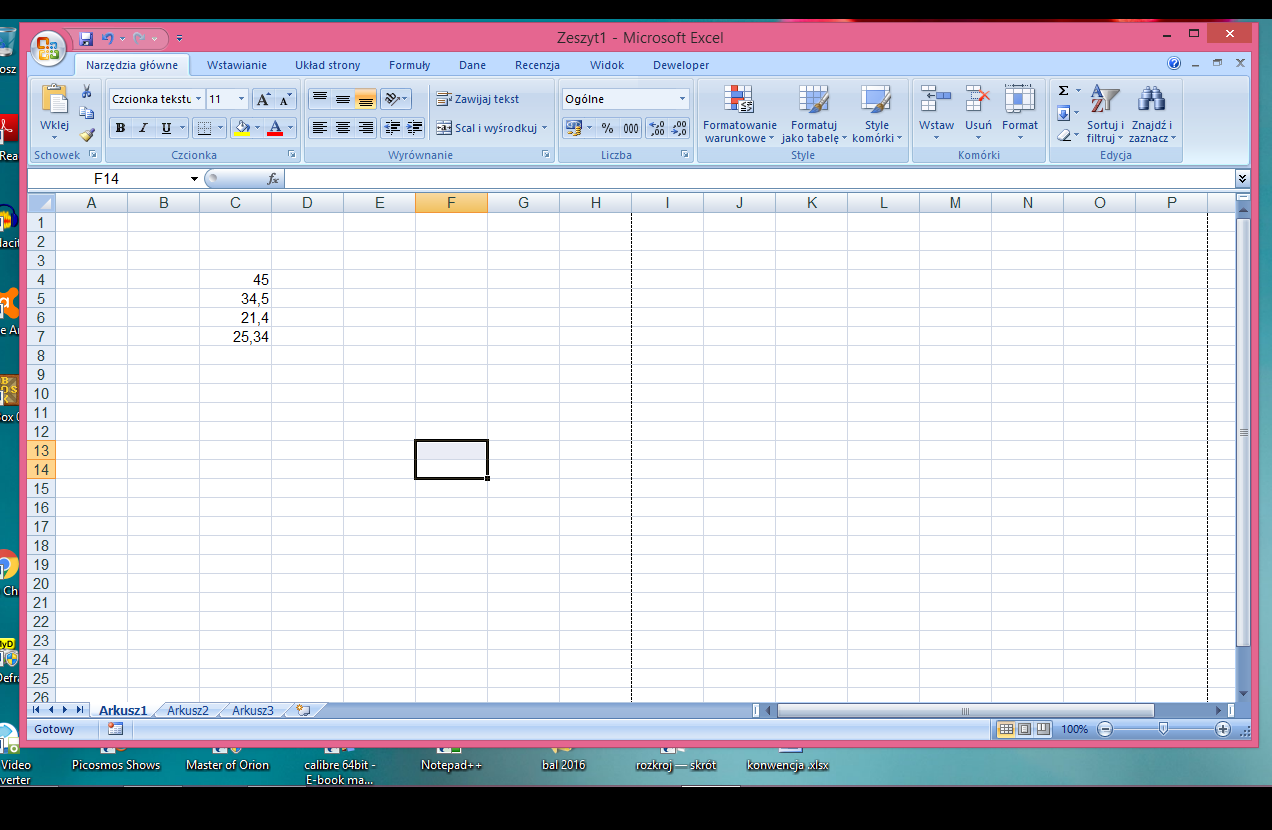 Następnie sformatuj liczby jako waluta aby otrzymać efekt: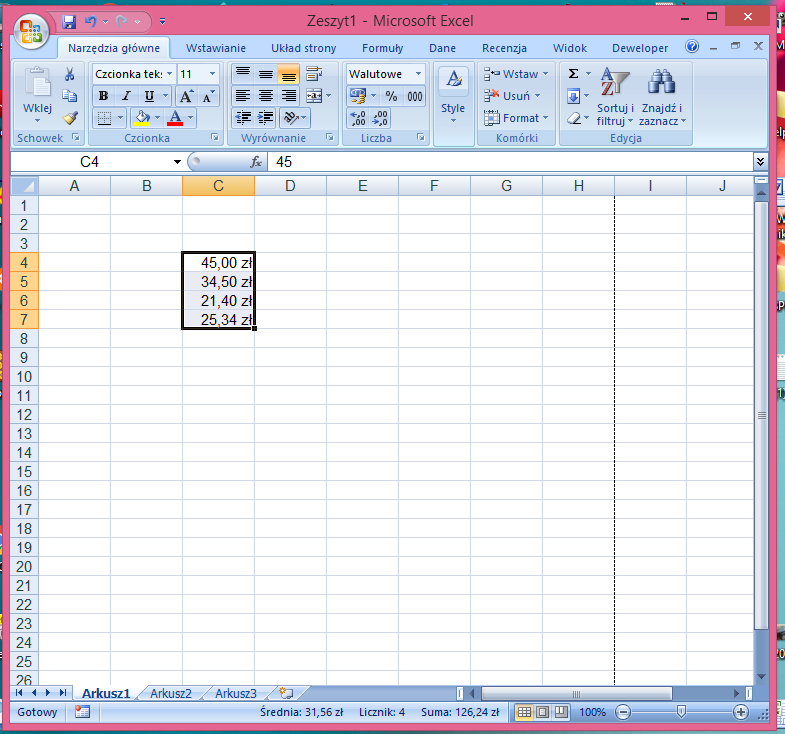 Funkcję formatowania uzyskamy zaznaczając komórki które chcemy sformatować i klikając na nie prawym klawiszem myszy.Zapisz swoją pracę w pliku Excela pod nazwą waluta i wyślij na adres:	w.wnuk@sosw.malbork.plŻyczę miłej pracy